Supplemental Supplemental Table 1. Summarized miRNA sequence counts and percent per total.  *Melanoma cell lines were A2058, A375P, A375SM, C32, WM35 and WM1552C. CMELL, cultured melanocytes of light skin color. CMELM, cultured melanocytes of medium skin color. CMELD, cultured melanocytes of dark skin color. Supplemental Table 2. TaqMan qRT-PCR primer assays for miR-451a isomiRs. The underlined denotes the sequence for miR-451a in miRBase.Supplemental Table 3. Clinicopathological characteristics of patient specimens.NS, normal skin; CN, common nevus; MIS, melanoma in situ; PCM, primary cutaneous melanoma (invasive), IEM, intraepidermal melanocytes.Supplemental Table 4. Pairwise statistical comparisons of miRNA levels among diagnostic groups by Tukey and non-parametric methods.The pairwise comparisons of the two statistically significant disease groups are shown in the same color. *The group with higher miRNA levels. tTukey and nNon-parametric methods. Supplemental Table 5.  Correlation between melanoma clinicopathological characteristics and miR-211, miR-451a and miR-451a.1 expressionPCM, primary cutaneous melanoma (invasive); MIS, melanoma in situ; NSD, no significant difference for any miRNA. mStatistically significant by Wilcoxon-Mann-Whitney test (alpha =0.05); tStatistically significant by t-test (alpha =0.05). IEM, intraepidermal melanocytes; SSM, superficial spreading melanoma.Supplemental Table 6. Association between histopathological phenotype and miR-451a isomiRs in melanoma (n=47)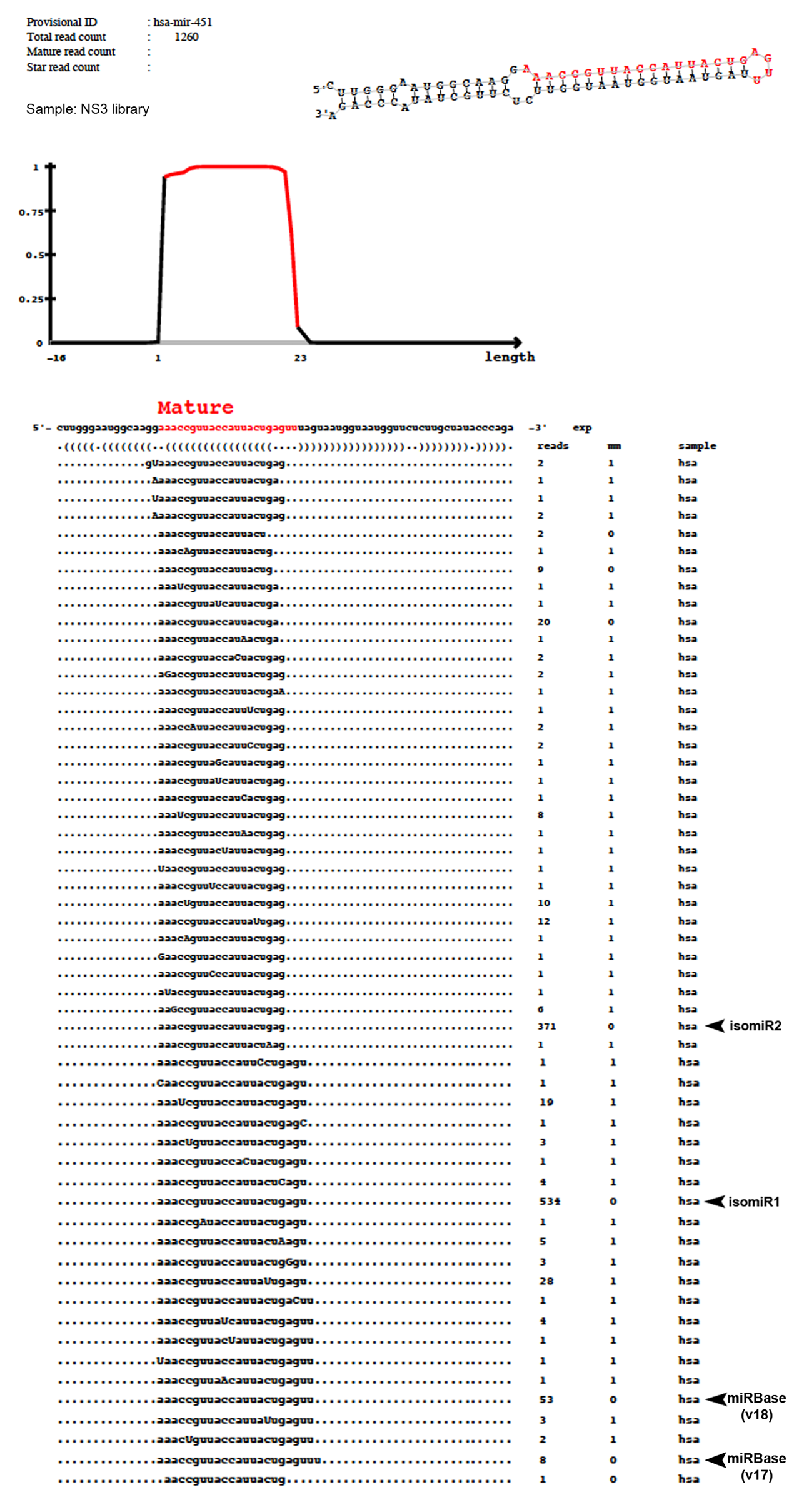 Supplemental Figure 1.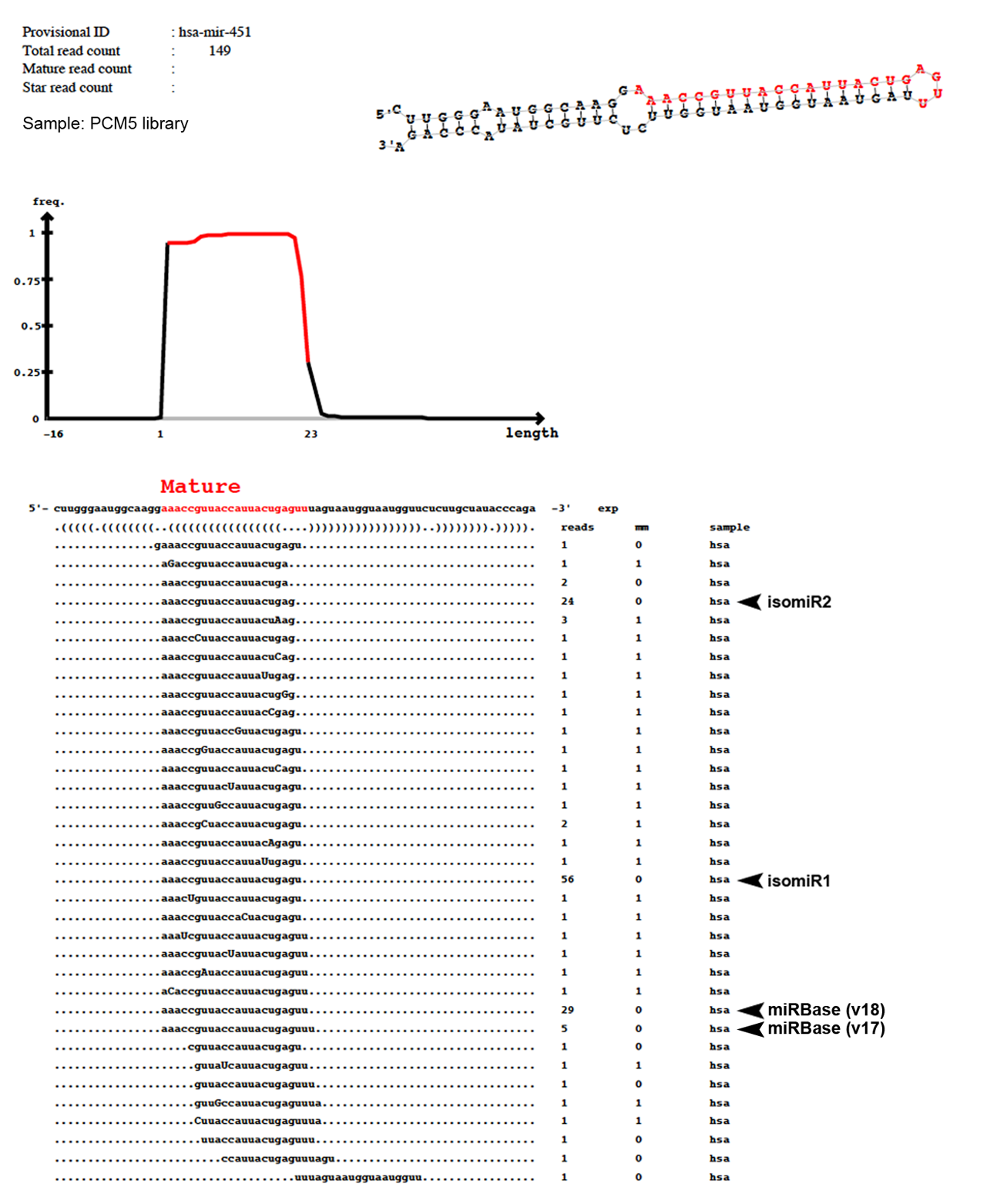 Supplemental Figure 2.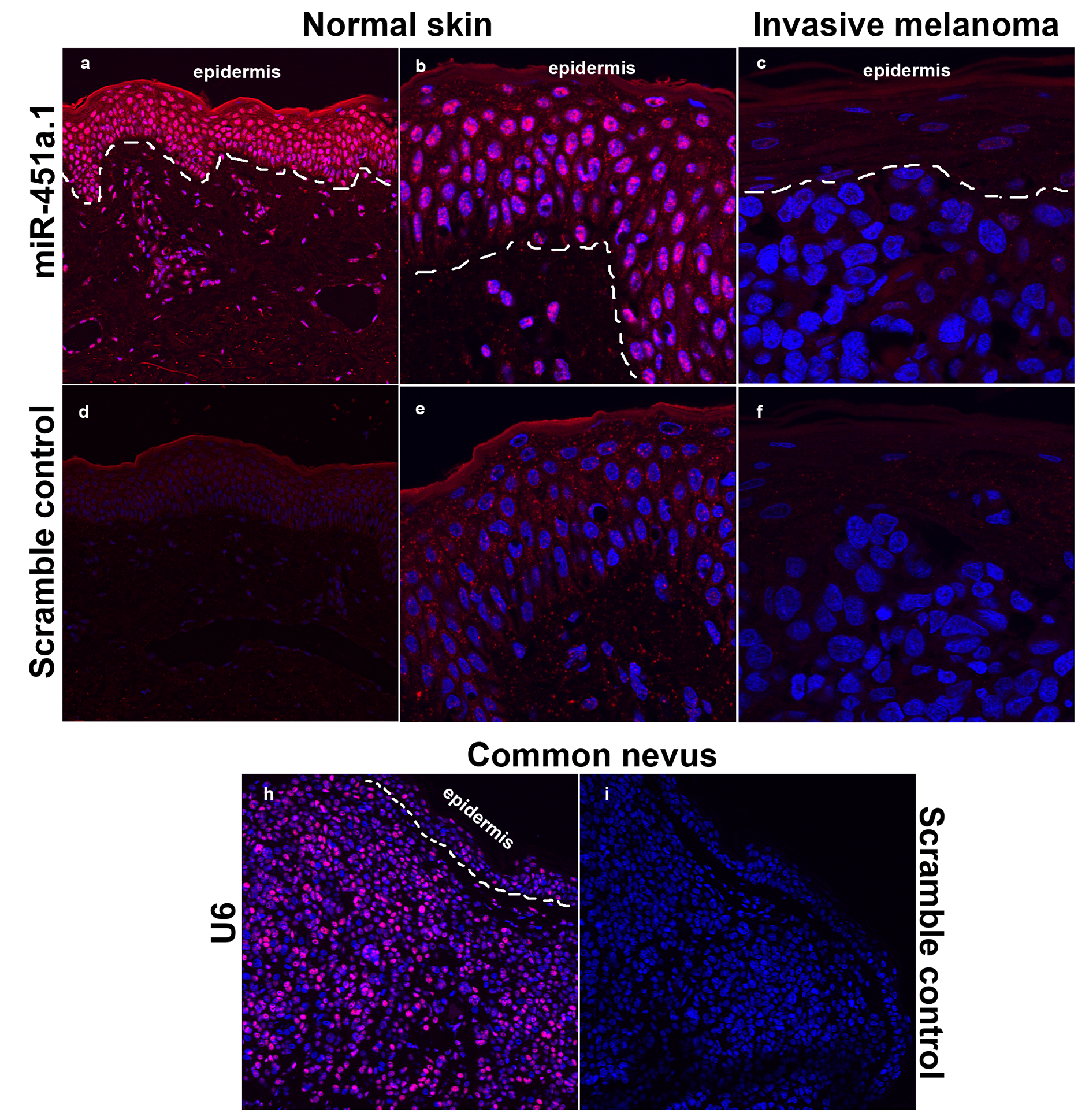 Supplemental Figure 3.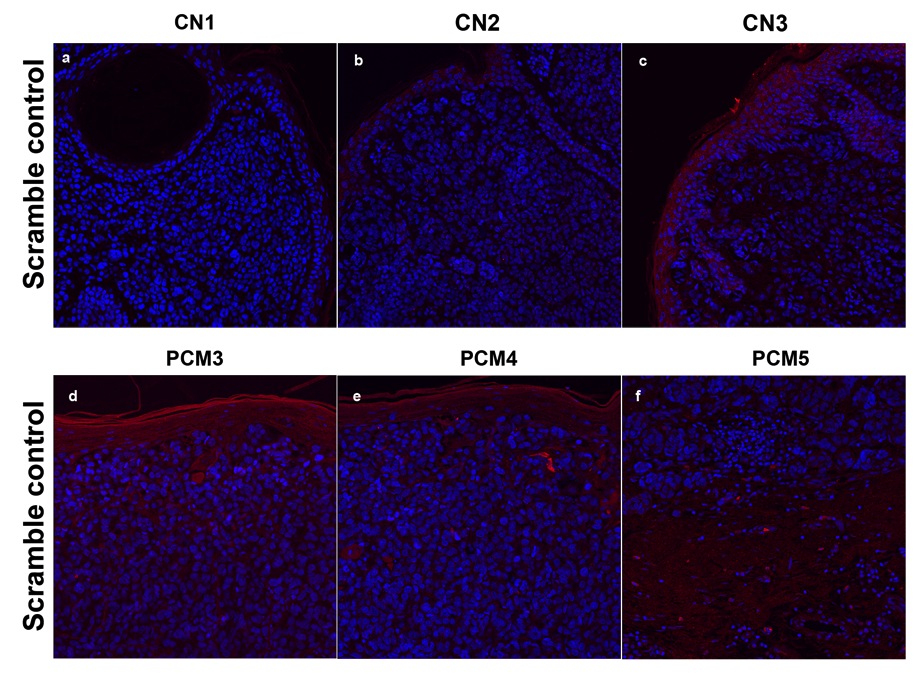 Supplemental Figure 4.Average miRNA sequence countsAverage miRNA sequence countsAverage miRNA sequence countsAverage miRNA sequence countsAverage miRNA sequence countsAverage miRNA sequence countsAverage miRNA sequence countsAverage miRNA sequence countsSampleNSCNPCMCMELLCMELMCMELDMelanoma cell lines*hsa-miR-451a668.052.580.80.00.00.00.0hsa-miR-144-3p216.06.031.20.08.30.00.0hsa-miR-144-5p4.00.01.50.00.00.00.0Total miRNAs26391.8111455.014315.613617.018193.015572.09962.7Average percent/total miRNAsAverage percent/total miRNAsAverage percent/total miRNAsAverage percent/total miRNAsAverage percent/total miRNAsAverage percent/total miRNAsAverage percent/total miRNAsAverage percent/total miRNAsSampleNSCNPCMCMELLCMELMCMELDMelanoma cell lines*hsa-miR-451a2.10.00.70.00.00.00.0hsa-miR-144-3p0.60.00.20.00.00.00.0hsa-miR-144-5p0.00.00.00.00.00.00.0>hsa-mir-451a MI0001729 (miRBase v18)    CUUGGGAAUGGCAAGGAAACCGUUACCAUUACUGAGUUUAGUAAUGGUAAUGGUUCUCUUGCUAUACCCAGA>hsa-mir-451a MI0001729 (miRBase v17)    ………………..……………AAACCGUUACCAUUACUGAGUUU…………………>has-mir-451a   qRT-PCR assay……………………………..AAACCGUUACCAUUACUGAGUUU…………………>has-mir-451a.1 qRT-PCR assay……………………………..AAACCGUUACCAUUACUGAGU……………Diagnostic GroupNSCNDNMISPCMNumber of Samples1916191730Male996721Female10713109Anatomic SiteHead & Neck32139Upper Extremity21044Trunk131218714Lower extremity11033Age at diagnosis (years)Mean58.636.543.953.254.9Min4010202618Max9468777994Histology SubtypeSuperficial spreading 822Lentigo maligna94Nodular 03Vertical growth phaseAbsent1715Present014Depth of invasion (mm)Mean1.29Min0.12Max11.5UlcerationAbsent29Present1Mitotic index (/mm2)01714254261Anatomic level of invasion (Clark’s)I1II13III6IV5V1Mean2.69Tumor InflammationAbsent11Non-brisk14Brisk5Regression Absent24Present5Morphological FeaturesScatter of IEMAbsent711136233348Nesting of IEMAbsent1141282211326Cell ShapesRound47Ovoid1113Elongated05Spindled24Solar ElastosisAbsent111Slight66Moderate54Severe57Cytoplasmic MelaninAbsent22Faint611Moderate912Abundant24miRNANSCNDNMISPCMmiR-451at, n****miR-451a.1t, n****PCM (n=30)PCM (n=30)MIS (n=17)MIS (n=17)miRNAParameter with higher valuemiRNAParameter with higher valueGendermiR-211mMaleNSDGendermiR-451am, tMaleNSDGendermiR-451a.1m, tMaleNSDAge at diagnosis NSDNSDHistological subtypemiR-451amSSMNSDCytoplasmic melaninmiR-451a.1m, tAbsent to faintmiR-451am, tmiR-451a.1mAbsent to moderateUpward scatter of IEMNSDmiR-451amAbsentNesting of IEM NSDNSDSolar elastosisNSDNSDCell shape NSDNSDVertical growth phase NSDDepth of invasion (mm)NSDClark’s levelNSDMitotic index (/mm2)NSDTumor inflammationmiR-211m, t miR-451am, tPresent, non-briskMelanoma phenotypemiR-451amiR-451a.1MelaninMelanotic AmelanoticPagetoid scatter of melanocytesAbsentHistological subtypeSuperficial spreading Tumor inflammationPresent